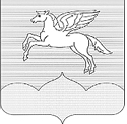 СОБРАНИЕ ДЕПУТАТОВГОРОДСКОГО ПОСЕЛЕНИЯ «ПУШКИНОГОРЬЕ»ПУШКИНОГОРСКОГО РАЙОНА ПСКОВСКОЙ ОБЛАСТИР Е Ш Е Н И Е  16.07.2021г. № 51Принято на 9 внеочередной  сессииСобрания депутатов городского поселения«Пушкиногорье» третьего  созываО внесении изменений в Положение об оплате труда муниципальных служащих органа местногосамоуправления  муниципального образования«Пушкиногорье», утвержденного решением Собрания депутатов городского поселения «Пушкиногорье» от 16.01.2020 года № 200.          На основании Закона Псковской области от 30.07.2007 № 700-ОЗ «Об организации муниципальной службы в Псковской области», Законом Псковской области от 06.11.2019 № 1985-ОЗ «Об оплате труда лиц, замещающих муниципальные должности, должности муниципальной службы в Псковской области», в целях повышения ответственности, укрепления исполнительской дисциплины, стимулирования инициативы и высокопрофессионального труда лиц, замещающих должности  муниципальной службы, руководствуясь Уставом муниципального образования «Пушкиногорье»,  Собрание депутатов городского поселения «Пушкиногорье»РЕШИЛО:           1. Внести в Положение об оплате труда муниципальных служащих органа местного самоуправления  муниципального образовании «Пушкиногорье», утвержденное  решением Собрания депутатов городского поселения «Пушкиногорье» от 16.01.2020г. № 200 следующие изменения:	1.1. Приложение № 4 «Положение о порядке и условиях единовременного поощрения муниципальных служащих за безупречную и эффективную муниципальную службу» изложить в новой редакции:	2 . Обнародовать  настоящее решение в соответствии с Уставом.	3. Настоящее Решение вступает в силу с момента его обнародования и распространяется на правоотношения возникшие с  01.01.2021года.Глава городского поселения «Пушкиногорье»	                                          Т.В.Васильева	Приложение № 4к Положению об оплате труда муниципальных    служащих   органа   местного  самоуправления         муниципального образования «Пушкиногорье» от 16.01.2020г. № 200( в ред. от 16.07.2021г. )Положениео порядке и условиях выплаты единовременного поощрения муниципальных служащих за безупречную и эффективную муниципальную службу         Настоящее Положение определяет порядок и условия выплаты единовременного поощрения за безупречную и эффективную муниципальную службу (далее соответственно - единовременное поощрение, муниципальная служба) муниципальным служащим (далее - муниципальные служащие) в органах местного самоуправления.	1. При поощрении муниципальных служащих за безупречную и эффективную муниципальную службу в соответствии со статьей 12 Закона Псковской области "Об оплате труда лиц, замещающих муниципальные должности, должности муниципальной службы в Псковской области" производится выплата единовременного поощрения в размерах:1) при награждении муниципального служащего Благодарственным письмом  Администрации  Пушкиногорского района или Благодарственным письмом Администрации городского поселения «Пушкиногорье» – 0,3 должностного оклада;2) при награждении Почетной грамотой Администрации Пушкиногорского района или Почетной грамотой  Администрации городского поселения «Пушкиногорьте»  -0,5 должностного оклада;3) при награждении Почетной грамотой Губернатора Псковской области – 2-х должностных окладов;4) в связи с выходом на пенсию за выслугу лет  – 2-х должностных окладов.	2. Муниципальным служащим выплачивается единовременное поощрение за безупречную и эффективную муниципальную службу в связи с юбилейными датами:	1) в связи с юбилейными датами в размере 2-х должностных окладов с надбавкой за выслугу лет.	Юбилейными датами считаются:-выслуга лет на муниципальной службе, кратная 10 годам стажа муниципальной службы и далее через каждые 5 лет;- юбилейные дни рождения - 50-летие, 55-летие, 60-летие, 65-летие.	2) в связи с профессиональным праздником (День местного самоуправления) в размере одного должностного оклада по замещаемой должности муниципальной службы. 	 3. Выплата единовременного поощрения за безупречную и эффективную муниципальную службу в соответствии с подпунктами 1, 2, 4  пункта 1, пунктом 2 настоящего Положения производится на основании правового акта соответствующего органа местного самоуправления о поощрении.	4. Поощрение в соответствии с подпунктом 3 пункта 1 настоящего Положения производятся на основании правового акта Губернатора области.         5.Муниципальные служащие, имеющие дисциплинарные взыскания, не снятые в установленном порядке, к поощрениям (наградам) не представляются.     	6. О выплате муниципальным служащим единовременного поощрения за безупречную и эффективную муниципальную службу вносится соответствующая запись в трудовую книжку и личное дело муниципального служащего.